Создание задачи в Мегаплан на основании документов «заказ поставщику» и «поступление товаров и услуг». УТ11.Необходимо разработать функционал создания задачи в мегаплане на основании 2-х документов: Заказ поставщику и/или Поступление товаров и услуг (ПТиУ).API - https://help.megaplan.ru/APIНеобходимо создать раздел настроек, для выбора постоянных реквизитов:Теги для задач на оплату (необходимо загружать список тегов, и дать выбрать в настроках те, которые будут отмечаться в задачах)Варианты начала задачи – это список аббревиатур, чуть ниже, формируемом названии задачи Вы увидите их: ТК, ВСЕБАЙ, нал.Постоянный ответственный, который будет по умолчанию выбранПостоянный список соисполнителей, которые будут по умолчанию выбраныПроект, в котором будет создаваться задачаИ закладка с данными для авторизации пользователей (список пользователей с логинами и паролями – пароли должны быть не видны)На основании любого сохраненного (и даже не проведенного) документа, необходимо сделать возможность создавать задачи по определенному шаблону:Заголовок по шаблону: ТК! Оплатить ПОСТАВЩИК от ДАТА (до ДАТА на СУММА) не срочноДолжна быть возможность выбора реквизитов: ТК или ВСЕБАЙ или НАЛ.Должна быть возможность выбора реквизитов: «СРОЧНО!» Или «не срочно».ПОСТАВЩИК – название поставщика из документаОт ДАТА – пишется вручную простым текстом, календарь не нужен.До ДАТА – дата указанного дальше дедлайнаСУММА – сумма документаВыбраны ТЕГИ из списка (один раз в настройках)Исполнитель (выбран по умолчанию из настроек, но должна быть возможность изменить вручную)Список соисполнителей (выбраны по умолчанию из настроек, но должна быть возможность изменить вручную)Дата дедлайнаПрикрепленный файл счета или накладной.Как пользователь должен создать задачу.Пользователь выбирает в списке документов поступления или заказов поставщику нужный документ, нажимает на кнопку «создать на основании» и выбирает пункт «Задача на оплату». Этот же функционал должен быть предусмотрен и в самом документе (если выбрать «создать на основании» в самом документе тоже должен быть этот пункт).Далее открывается окно с уже заполненными из настроек данными. Пользователь заполняет не заполненные поля и нажимает кнопку «разместить». Создается задача, пользователь видит надпись «Задача создана. ССЫЛКА» и видит кнопку «ЗАКРЫТЬ». Кнопкой закрыть он закрывает окно создания задачи.По результату, должна быть создана задача в мегаплане от имени пользователя, он должен быть указан там как постановщик задачи.В самом документе (заказа поставщику или ПТиУ) в комментарии должна записаться строчка «задача на оплату создана». При чем, этот текст должен добавиться за существующим текстом, если он там уже есть.Привожу картинку существующей задачи, со всеми данными, что я тут указал (они подчеркнуты красным):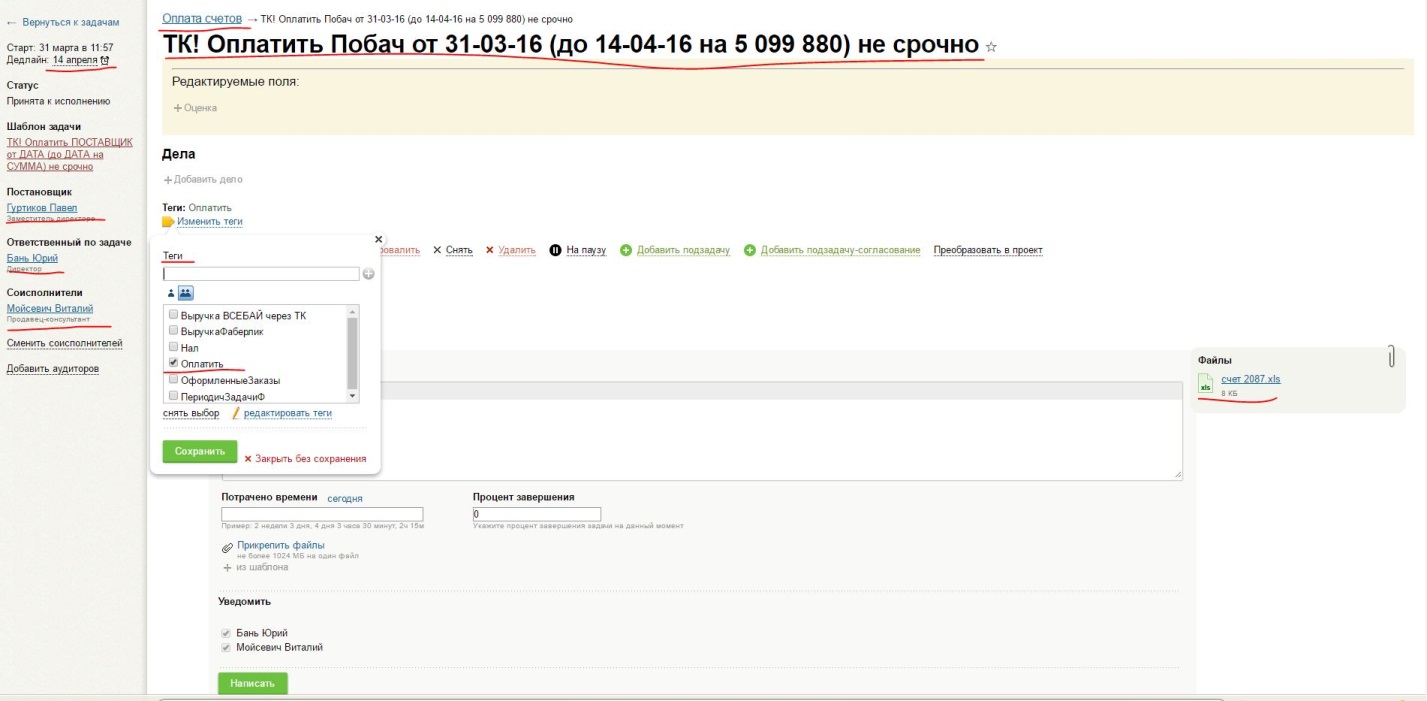 